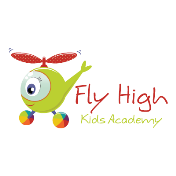 Договор № 271 - Вг. Москва                 					                                                          01.09.2017 г.Общеобразовательная автономная некоммерческая организация «Образовательный Центр «Ступени»», осуществляющая образовательную деятельность на основании № 038737 от 15 сентября 2017, выданной Департаментом образования гор. Москвы, именуемая в дальнейшем «Исполнитель», в лице директора Ракши Анны Сергеевны, действующего на основании Устава с одной стороны, и родители ребенка (далее – «Воспитанник»): (ф.и.о. ребенка, дата рождения )(ф.и.о. одного из родителей)паспорт, выдан: именуемый в дальнейшем «Заказчик», с другой стороны, договорились о    нижеследующем:1.Предмет договора1.1. Предметом договора являются оказание образовательной организацией Воспитаннику образовательных услуг в рамках реализации основной образовательной программы дошкольного образования (далее – образовательная программа) в соответствии с федеральным государственным образовательным стандартом дошкольного образования (далее – ФГОС дошкольного образования), содержание Воспитанника в образовательной организации, присмотр и уход за Воспитанником.1.2. Форма обучения Очная.1.3. Режим пребывания Воспитанника в образовательной организации 1.4. Дата первого дня посещения: 2.Взаимодействия сторон 2.1. Исполнитель вправе:2.1.1. Самостоятельно осуществлять образовательную деятельность.2.1.2. Предоставлять Воспитаннику дополнительные образовательные услуги (за рамками образовательной деятельности), наименование, объем и форма которых определены в приложении, являющемся неотъемлемой частью настоящего Договора (далее – дополнительные образовательные услуги).2.1.3. Устанавливать и взимать с Заказчика плату за дополнительные образовательные услуги.2.1.4. Требовать документы, удостоверяющие личность, у лиц, забирающих детей из детского сада по доверенности от родителей;2.1.5. Расторгать или продлевать настоящий договор, согласно условиям, оговоренным ниже;2.1.6. Не принимать ребенка в группу, с признаками простуды или другого заболевания без справки от врача о разрешении посещения ребенком детского учреждения;2.2. Заказчик вправе:2.2.1. Получать от Исполнителя информацию:-по вопросам организации и обеспечения надлежащего исполнения услуг, предусмотренных разделом I настоящего Договора;-о поведении, эмоциональном состоянии Воспитанника во время его пребывания в образовательной организации, его развитии и способностях, отношении к образовательной деятельности.2.2.2. Знакомиться с уставом образовательной организации, с лицензией на осуществление образовательной деятельности, с образовательными программами и другими документами, регламентирующими организацию и осуществление образовательной деятельности, права и обязанности Воспитанника и Заказчика.2.2.3. Выбирать виды дополнительных образовательных услуг, в том числе, оказываемых Исполнителем Воспитаннику за рамками образовательной деятельности на возмездной основе.2.2.4. Принимать участие в организации и проведении совместных мероприятий с детьми в образовательной организации (утренники, развлечения, физкультурные праздники, досуги, дни здоровья и др.).2.3. Исполнитель обязан:2.3.1. Обеспечить Заказчику доступ к информации для ознакомления с уставом образовательной организации, с лицензией на осуществление образовательной деятельности, с образовательными программами и другими документами, регламентирующими организацию и осуществление образовательной деятельности, права и обязанности Воспитанников и Заказчика.2.3.2. Обеспечить надлежащее предоставление услуг, предусмотренных разделом I настоящего Договора, в полном объеме в соответствии с федеральным государственным образовательным стандартом, образовательной программой (частью образовательной программы) и условиями настоящего Договора.2.3.3. Довести до Заказчика информацию, содержащую сведения о предоставлении платных образовательных услуг в порядке и объеме, которые предусмотрены Законом Российской Федерации от 7 февраля 1992 г. № 2300-1 "О защите прав потребителей" и Федеральным законом от 29 декабря 2012 г. № 273-ФЗ "Об образовании в Российской Федерации".2.3.4. Обеспечивать охрану жизни и укрепление физического и психического здоровья Воспитанника, его интеллектуальное, физическое и личностное развитие, развитие его творческих способностей и интересов.2.3.5. При оказании услуг, предусмотренных настоящим Договором, учитывать индивидуальные потребности Воспитанника, связанные с его жизненной ситуацией и состоянием здоровья, определяющие особые условия получения им образования, возможности освоения Воспитанником образовательной программы на разных этапах ее реализации.2.3.6. При оказании услуг, предусмотренных настоящим Договором, проявлять уважение к личности Воспитанника, оберегать его от всех форм физического и психологического насилия, обеспечить условия укрепления нравственного, физического и психологического здоровья, эмоционального благополучия Воспитанника с учетом его индивидуальных особенностей.2.3.7. Создавать безопасные условия обучения, воспитания, присмотра и ухода за Воспитанником, его содержания в образовательной организации в соответствии с установленными нормами, обеспечивающими его жизнь и здоровье.2.3.8. Обучать Воспитанника по образовательной программе.2.3.9. Обеспечить реализацию образовательной программы средствами обучения и воспитания, необходимыми для организации учебной деятельности и создания развивающей предметно-пространственной среды.2.3.10. Обеспечивать Воспитанника необходимым сбалансированным питанием. Режим питания :четырех-разовое, (1-ый завтрак, 2-ой завтрак, обед,  ужин)(вид питания, в т. ч. диетическое, кратность и время его приема)2.3.11. Уведомить Заказчика за три дня о нецелесообразности оказания Воспитаннику образовательной услуги в объеме, предусмотренном разделом I настоящего Договора, вследствие его индивидуальных особенностей, делающих невозможным или педагогически нецелесообразным оказание данной услуги.2.3.12. Обеспечить соблюдение требований Федерального закона от 27 июля 2006 г. № 152-ФЗ "О персональных данных" в части сбора, хранения и обработки персональных данных Заказчика и Воспитанника.2.4. Заказчик обязан:2.4.1. Соблюдать требования учредительных документов Исполнителя, правил внутреннего распорядка и иных локальных нормативных актов, общепринятых норм поведения, в том числе, проявлять уважение к педагогическим и научным работникам, инженерно-техническому, административно-хозяйственному, производственному, учебно-вспомогательному, медицинскому и иному персоналу Исполнителя и другим воспитанникам, не посягать на их честь и достоинство.2.4.2. Своевременно вносить плату за предоставляемые Воспитаннику образовательные услуги в размере и порядке, определенными настоящим Договором, а также плату за присмотр и уход за Воспитанником.2.4.3. При поступлении Воспитанника в образовательную организацию и в период действия настоящего Договора своевременно предоставлять Исполнителю все необходимые документы, предусмотренные уставом образовательной организации.2.4.4. Незамедлительно сообщать Исполнителю об изменении контактного телефона и места жительства.2.4.5. Обеспечить посещение Воспитанником образовательной организации согласно правилам внутреннего распорядка Исполнителя.2.4.6. Информировать Исполнителя о предстоящем отсутствии Воспитанника в образовательной организации или его болезни.В случае заболевания Воспитанника, подтвержденного заключением медицинской организации либо выявленного медицинским работником Исполнителя, принять меры по восстановлению его здоровья и не допускать посещения образовательной организации Воспитанником в период заболевания.2.4.7. Предоставлять справку после перенесенного заболевания, а также отсутствия ребенка более 5 календарных дней (за исключением выходных и праздничных дней), с указанием диагноза, длительности заболевания, сведений об отсутствии контакта с инфекционными больными.2.4.8. Бережно относиться к имуществу Исполнителя, возмещать ущерб, причиненный Воспитанником имуществу Исполнителя, в соответствии с законодательством Российской Федерации.3. Размер, сроки и порядок оплаты за присмотр и уходза Воспитанником3.1. Размер ежемесячной оплаты за организацию образовательной деятельности  и  содержания ребенка в группе детского сада за месяцы: сентябрь, октябрь, ноябрь, декабрь, январь, февраль, март, апрель, май, июнь составляет   руб.;Оплата за июль и август производится по расценкам, указанным в приложении №1 к настоящему договору.3.2. Оплата за следующий месяц производится до 25 числа текущего месяца (т.е. сумма вносится за месяц вперед) перечислением денежных средств на расчётный счёт Исполнителя.3.3. В случае несвоевременной оплаты Родители обязаны уплатить штраф в размере 10% от суммы задолженности. 3.4. Единовременный благотворительный взнос на финансирование уставной деятельности Организации составляет  руб.;3.5. В случае опоздания родителей взимается дополнительная плата за присмотр в соответствии с действующими тарифами (Приложение №1).3.6. В случае досрочного расторжения настоящего договора по инициативе родителей/законных представителей уплаченные ранее суммы возврату не подлежат и расходуются на финансирование уставной деятельности Организации.3.7. Оплата содержания ребенка в детском саду может индексироваться, но не более одного раза в год и не более чем на 10 % от суммы предусмотренной п. 3.1., при этом родители должны быть проинформированы об этом не менее чем за одну неделю.4. Ответственность за неисполнение или ненадлежащееисполнение обязательств по договору, порядокразрешения споров4.1. За неисполнение либо ненадлежащее исполнение обязательств по настоящему Договору Исполнитель и Заказчик несут ответственность, предусмотренную законодательством Российской Федерации и настоящим Договором.4.2. При невыполнении Заказчиком своих обязанностей по данному Договору, а также отсутствии ребенка в течение 20 календарных дней без оплаты, действие данного договора прекращается, место в группе не сохраняется;5. Основания изменения и расторжения договора 5.1. Условия, на которых заключен настоящий Договор, могут быть изменены по соглашению сторон.5.2. Все изменения и дополнения к настоящему Договору должны быть совершены в письменной форме и подписаны уполномоченными представителями Сторон.5.3. Настоящий Договор может быть расторгнут по соглашению сторон. Сторона, решившая расторгнуть настоящий договор досрочно, обязана предупредить другую сторону не менее чем за 14 дней до момента расторжения;6. Заключительные положения6.1. Настоящий договор вступает в силу со дня его подписания Сторонами и действует до "30" июня 2018г. Договор автоматически продлевается на следующий год, если ни одна из сторон не изъявит желания о его прекращении в письменной форме как минимум за 30 дней.6.2. Настоящий Договор составлен в 2-х экземплярах, имеющих равную юридическую силу, по одному для каждой из Сторон.6.3. Стороны обязуются письменно извещать друг друга о смене реквизитов, адресов и иных существенных изменениях.6.4. Все споры и разногласия, которые могут возникнуть при исполнении условий настоящего Договора, Стороны будут стремиться разрешать путем переговоров.6.5. Споры, не урегулированные путем переговоров, разрешаются в судебном порядке, установленном законодательством Российской Федерации.6.6. Ни одна из Сторон не вправе передавать свои права и обязанности по настоящему Договору третьим лицам без письменного согласия другой Стороны.6.7. При выполнении условий настоящего Договора Стороны руководствуются законодательством Российской Федерации.Адреса сторон и подписи:Реквизиты:                                                                                  Исполнитель:							Заказчик:ОАНО "Образовательный центр "Ступени"                              ФИО: Директор ___________________/Ракша А.С./                        	__________________/________________/Приложение №1Расценки на содержание ребенка в июле и августе.Расценки на содержание ребенка в дополнительное время:Ясли (1,5-3 года)Детский сад (3-6 лет)Начальная школа (6-12 лет)ОГРН 1097799032748ИНН 7709443502КПП 771501001ОКПО 94154554ОКАТО 45286580000ОКВЭД 80.1Юр. адрес: 127322, Москва г, Фонвизина ул, дом № 5Ар/с 40703810720150000001в «ТРАНСКАПИТАЛБАНК» (ЗАО) г. Москвак/с 30101810800000000388БИК 044525388Паспорт: Серия:	Выдан:	дата выдачи:	Свидетельство о Рождении:	Количество оплачиваемых дней8:00 – 13:008:00 – 18:008:00 – 20:001150025003000590001000012500101700019000225001525000270003075020300003500040000В период с 13:00 до 18:00300 руб./час 20:06-20:15250 руб.20:15-20:30400 руб.20:30-20:45550 руб.20:45-21:00700 руб.После 21:001000 руб./часВ период с 13:00 до 20:00300 руб./час 18:06-18:15250 руб.18:15-18:30400 руб.18:30-18:45550 руб.18:45-19:00700 руб.После 19:001000 руб./часВ период с 16:00 до 19:00300 руб./часС 19:00 до 20:00500 руб./час